Belén Superficie 30 Kms cudrados Altitud 765 m snmA 9 Kmd de Jerusalen, 21 kms de Hebrón y 59 de TelAvivPoblacio 2015  27.000 hb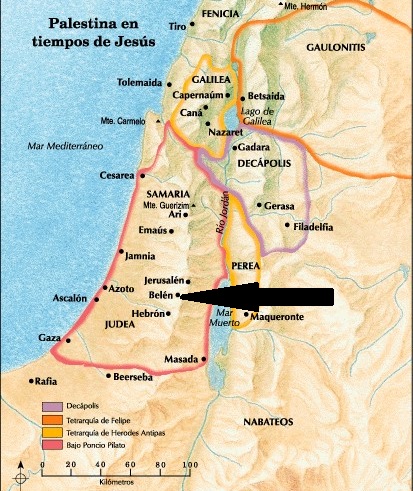 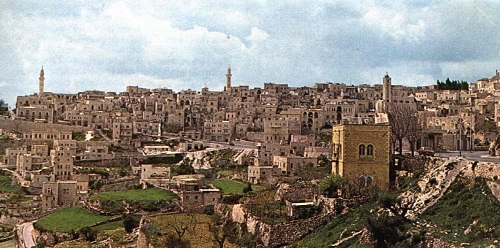 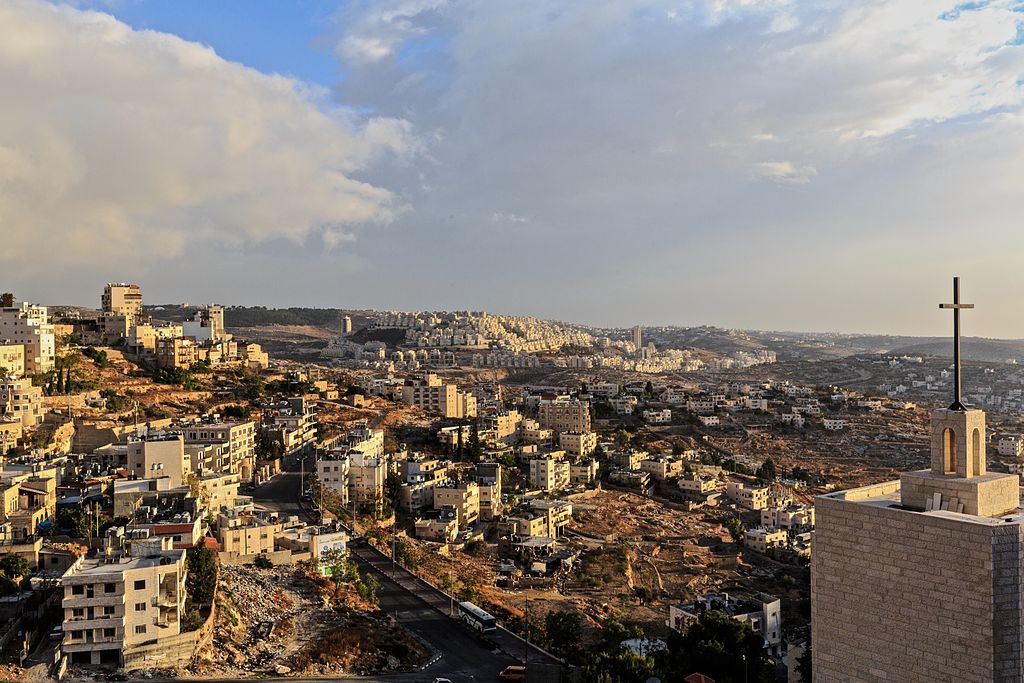 La ciudad y su entorno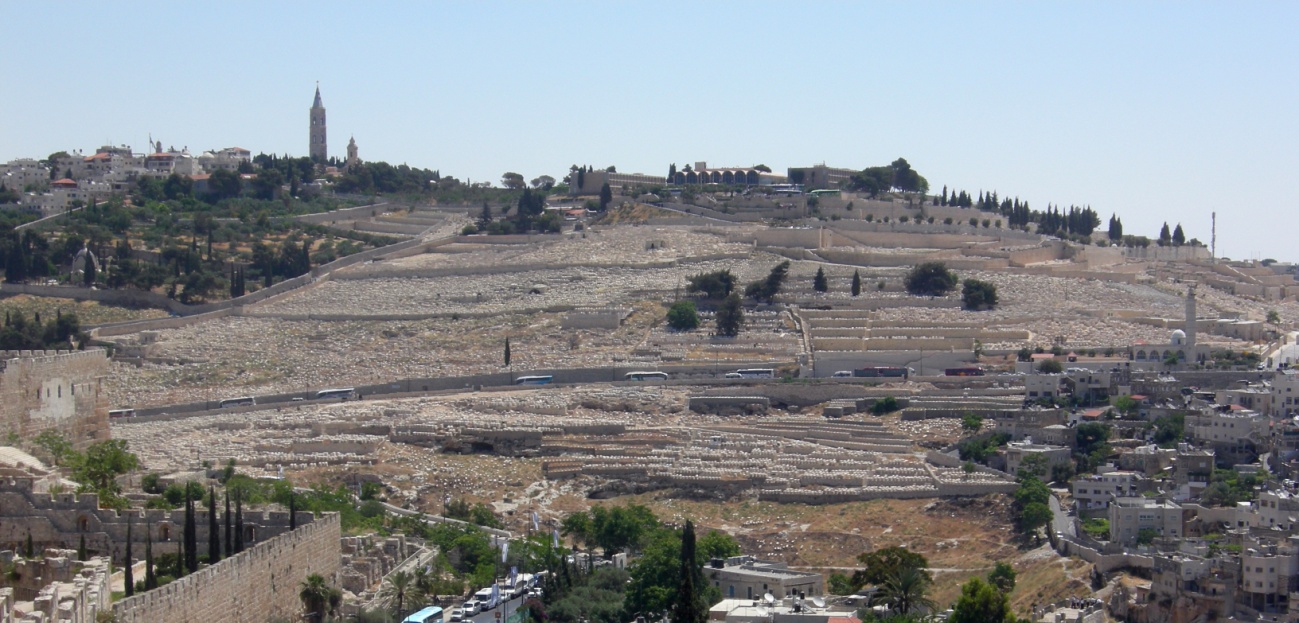 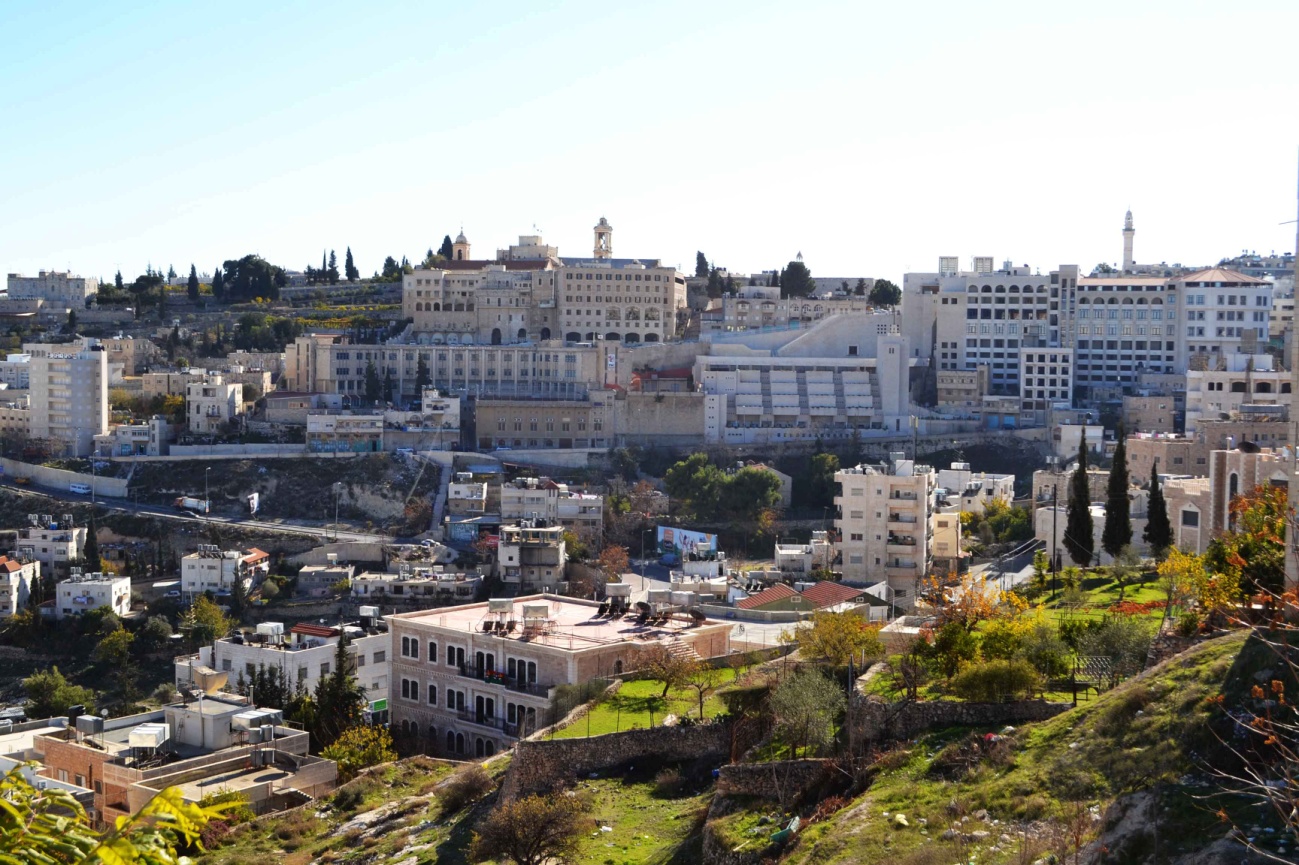 Hoy y hace años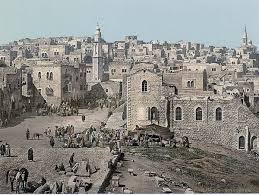 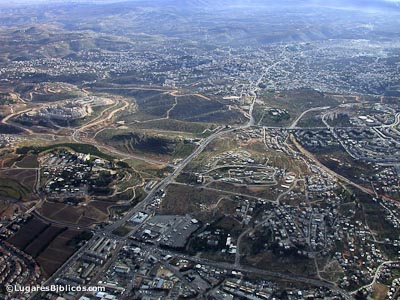 Paisaje global desde el aire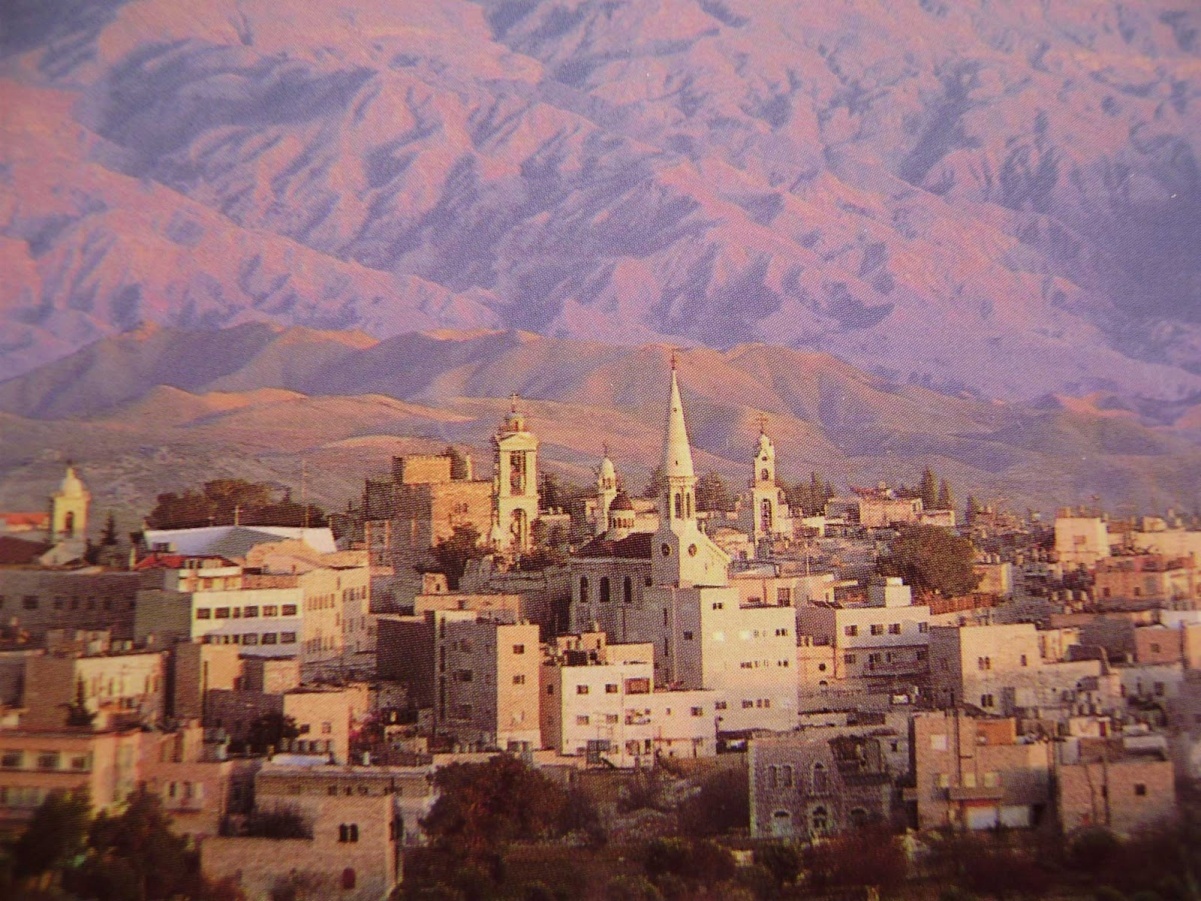 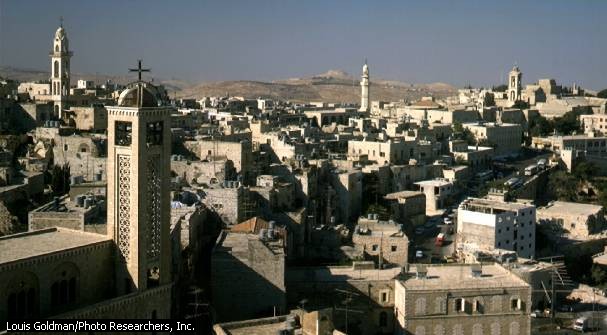 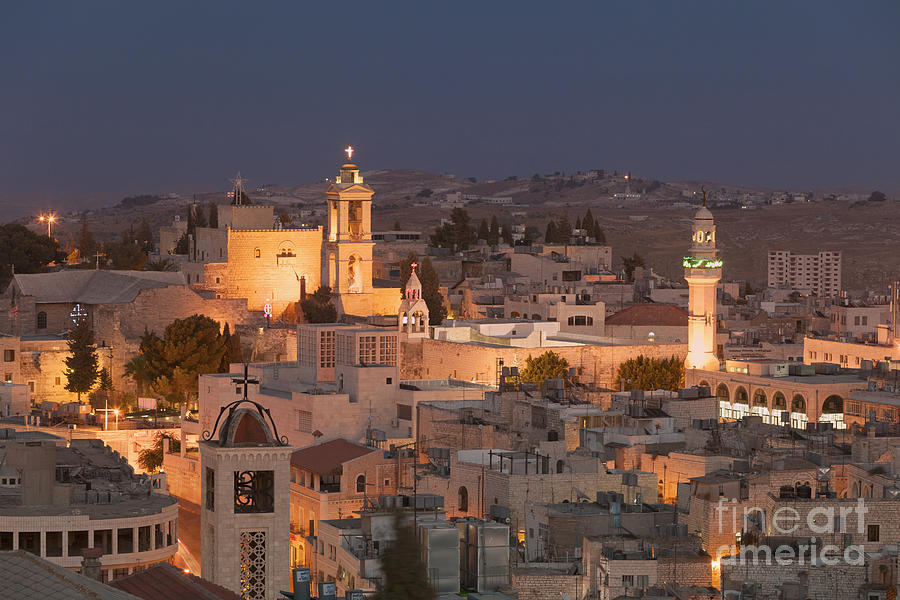 Basílica de la Natividad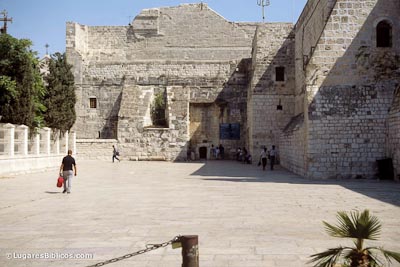 La entrada a la Basílica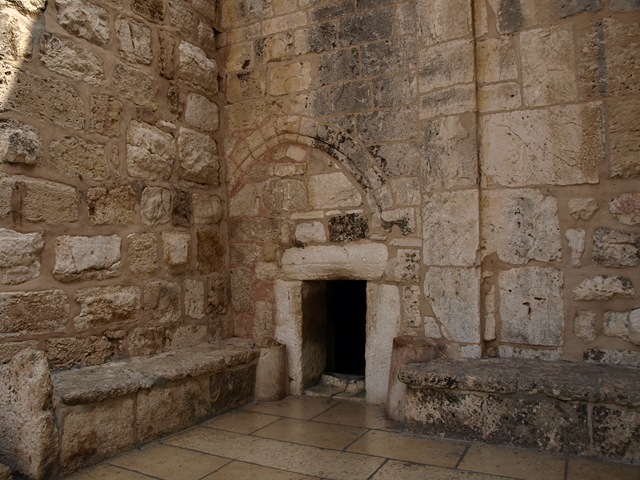 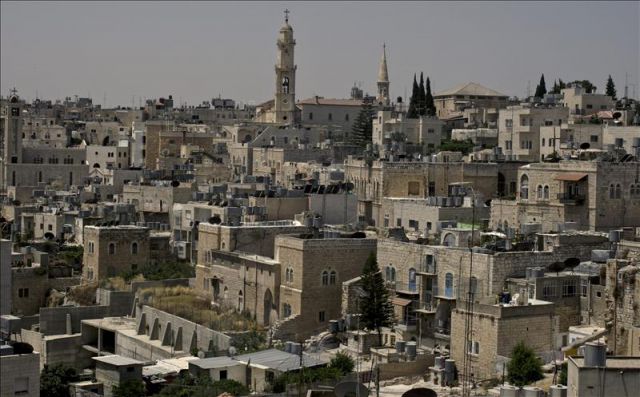 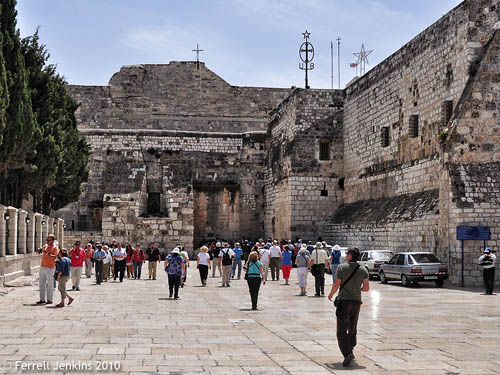 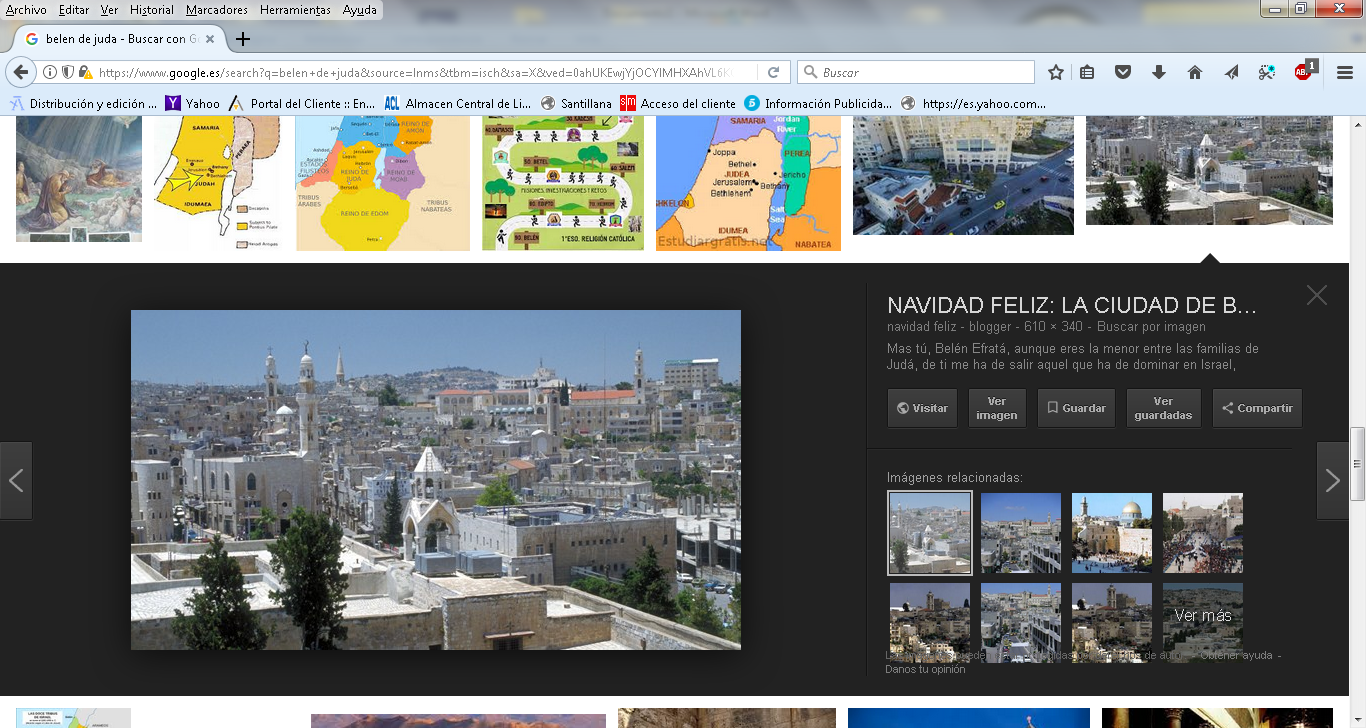 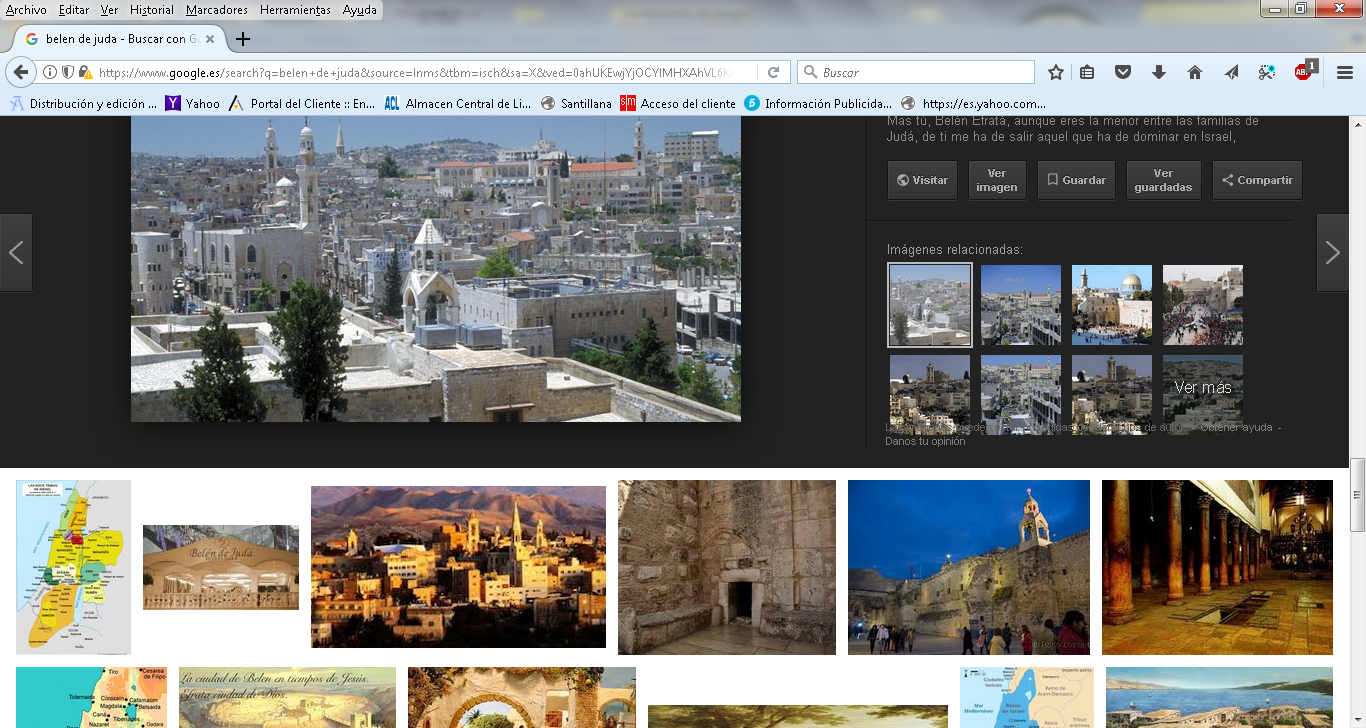 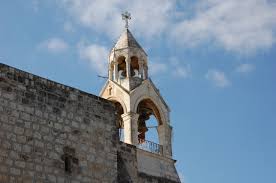 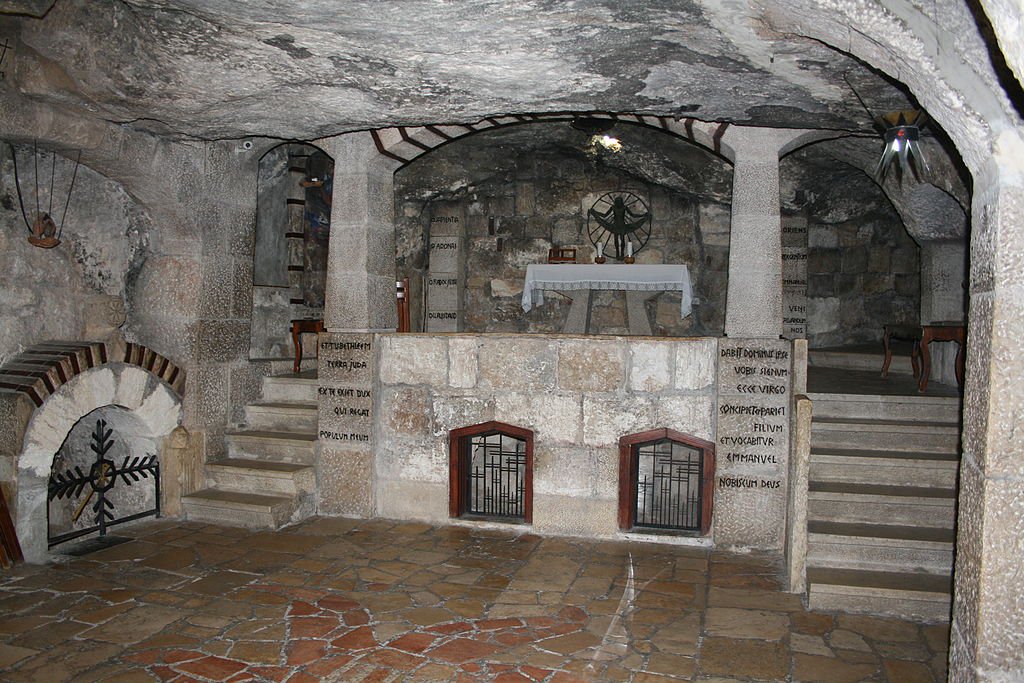 Cripta debajo del templo. Supone una cueva en una ladera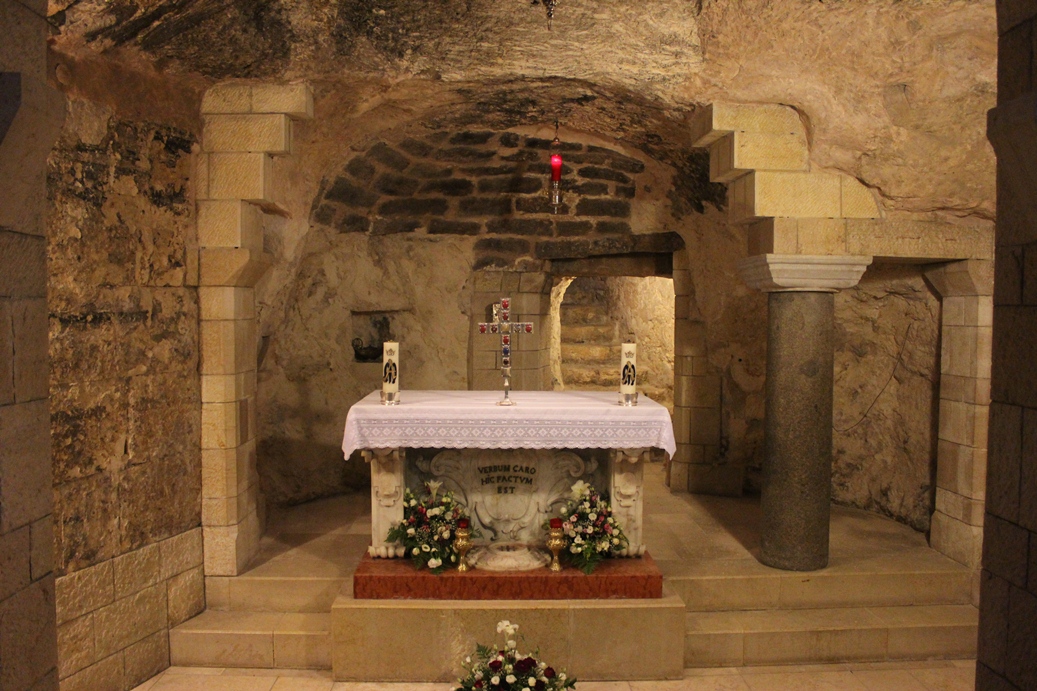 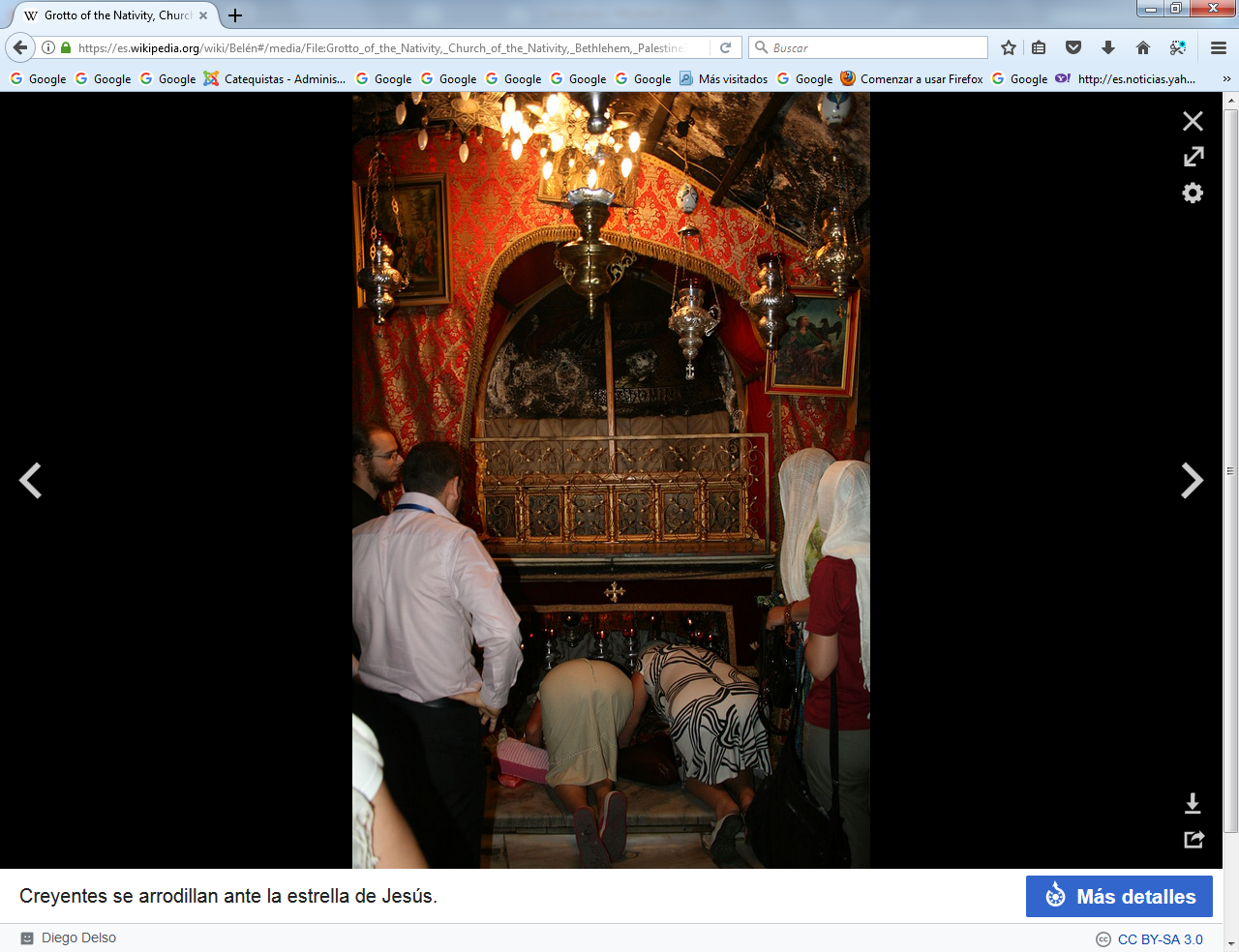 Debajo del piso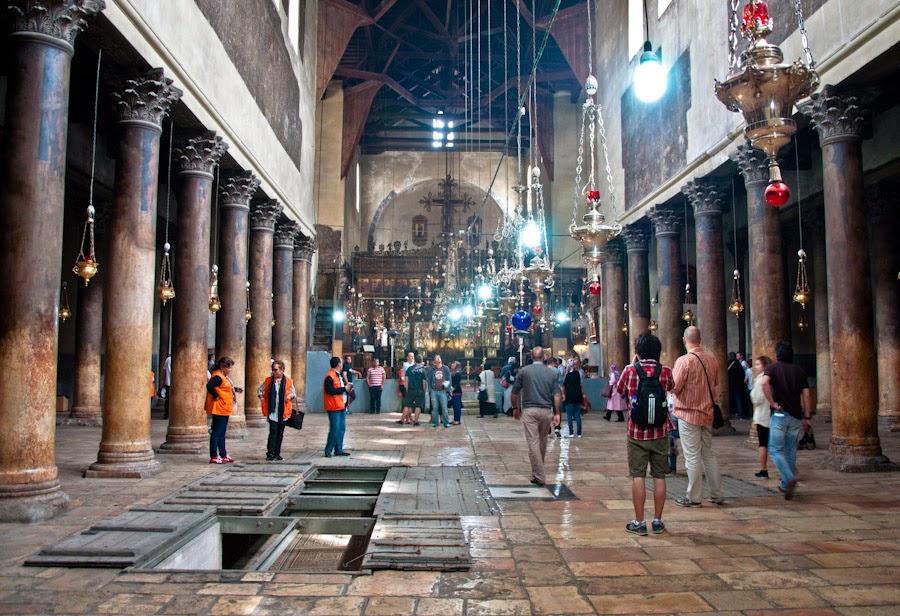 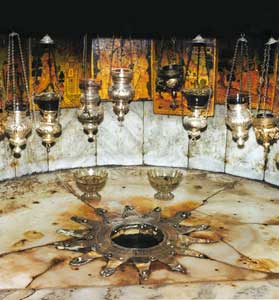 Aqui nació el Salvador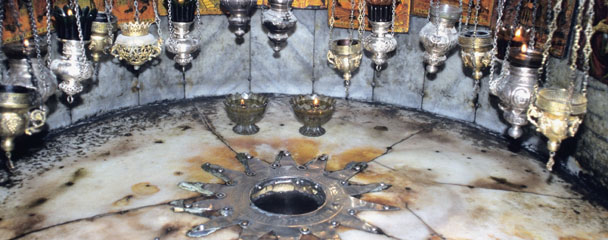 El templo de los pastores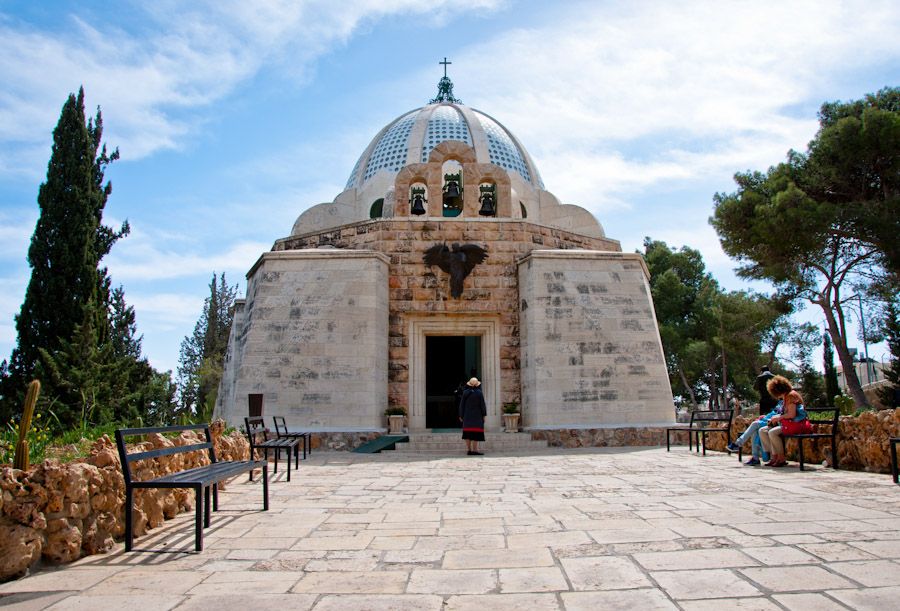 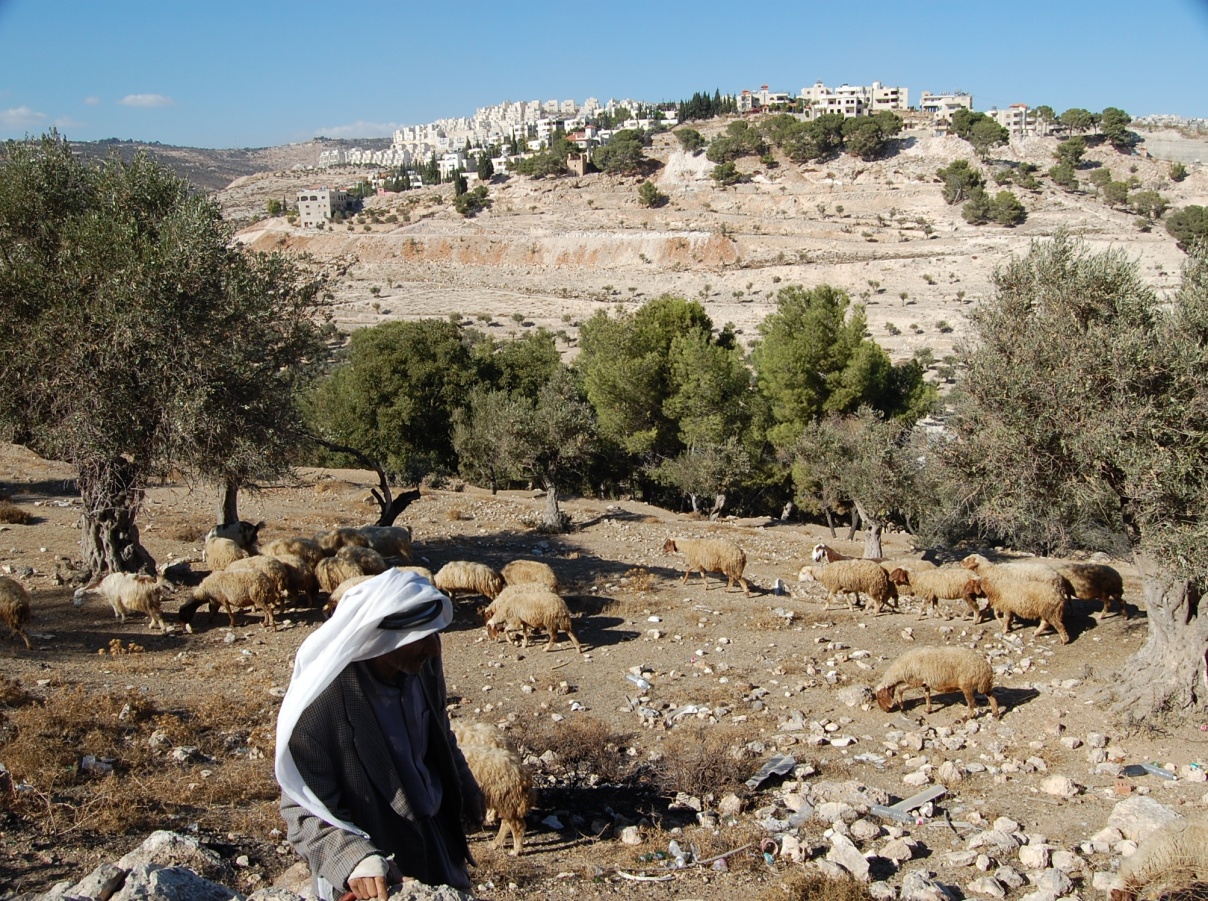 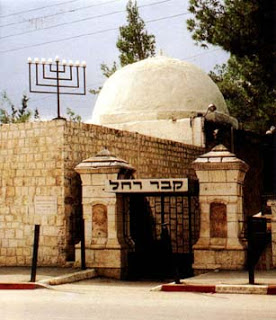 La tumba de Raquel   esposa preferida de Jacob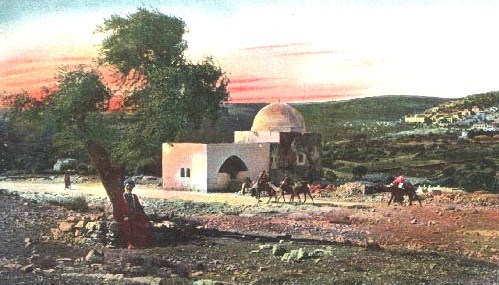 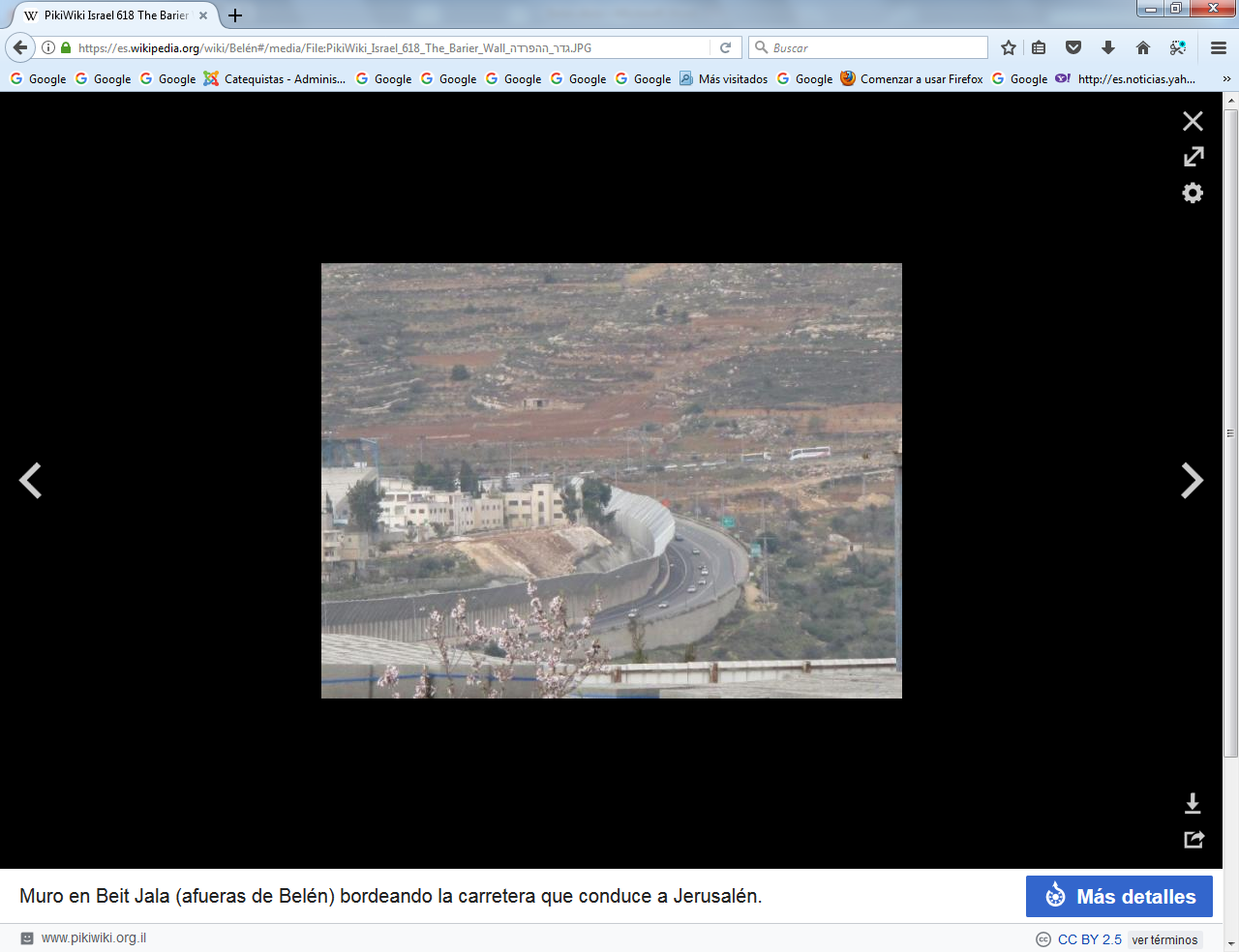 Muro en Belen de hoy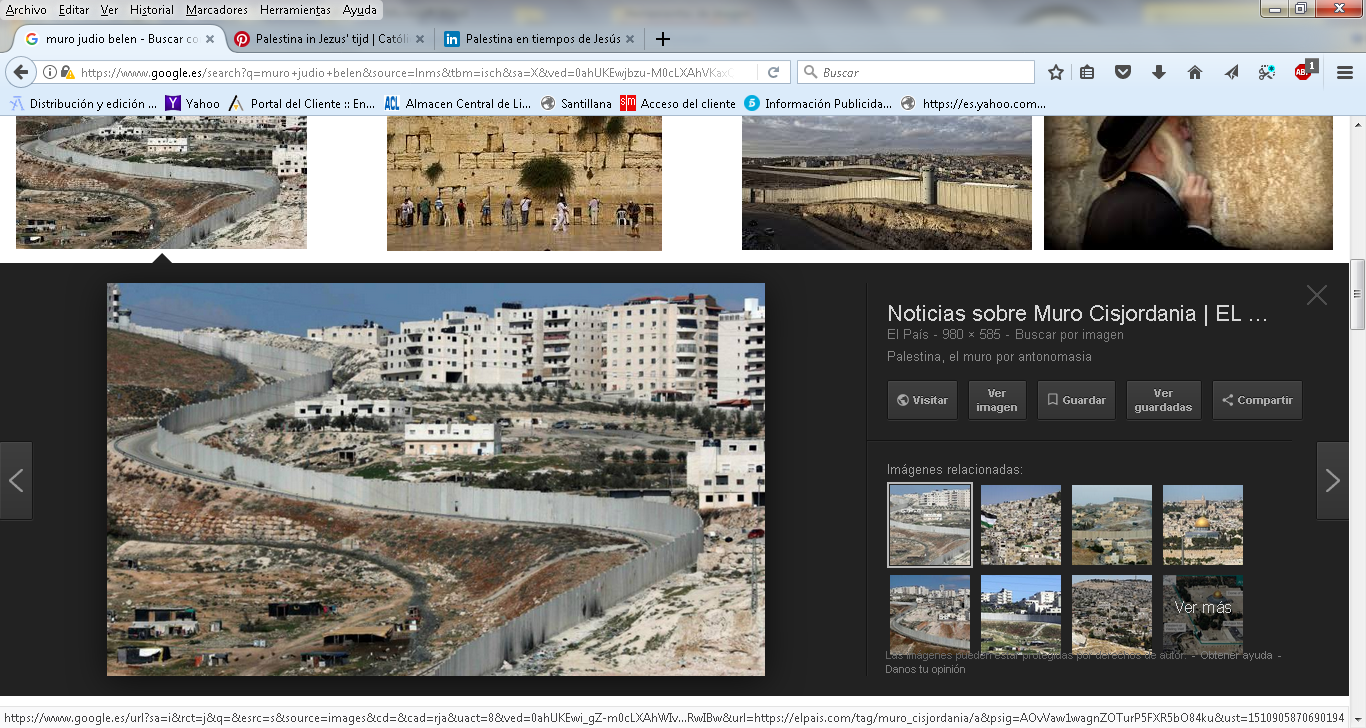 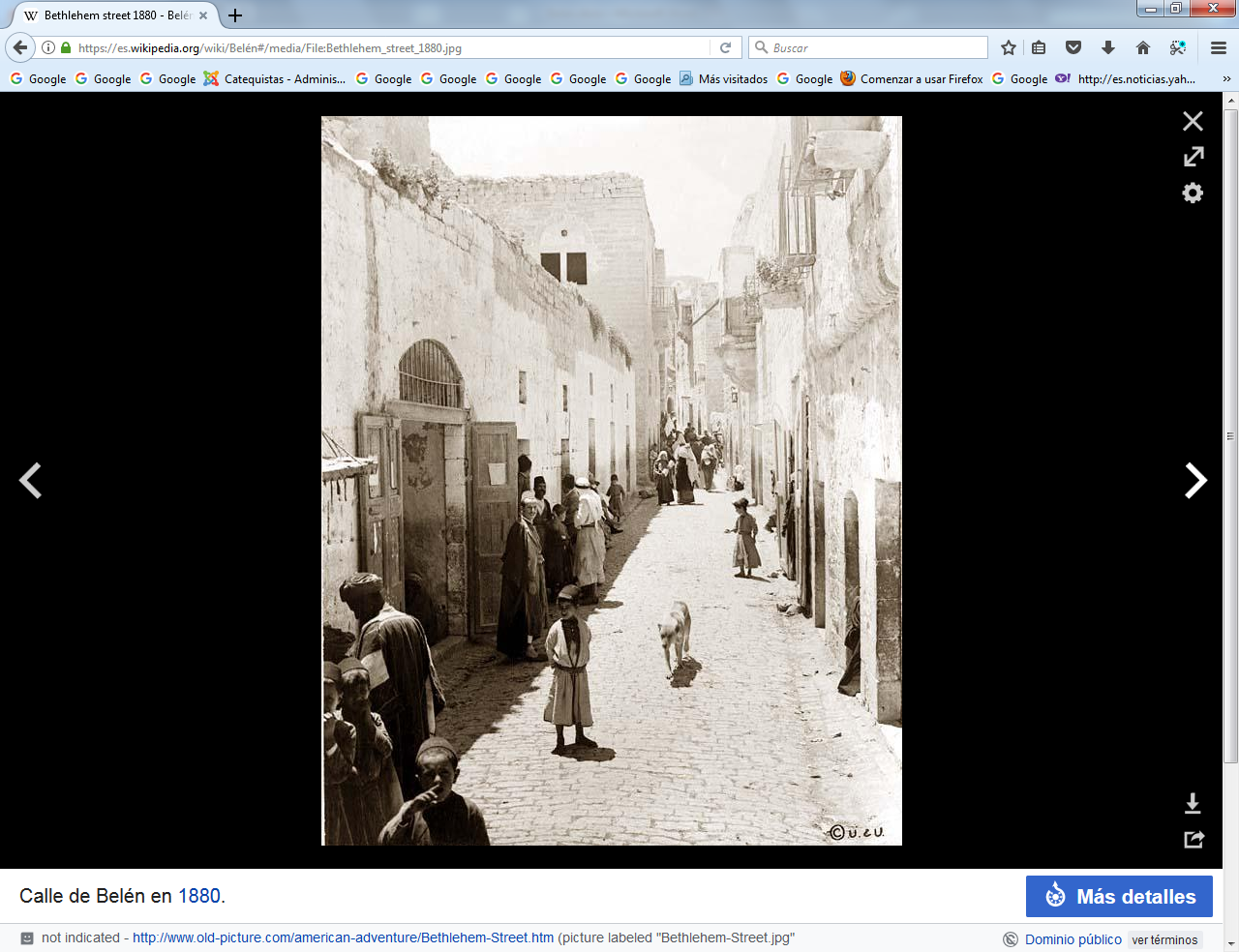 Una calleUn templo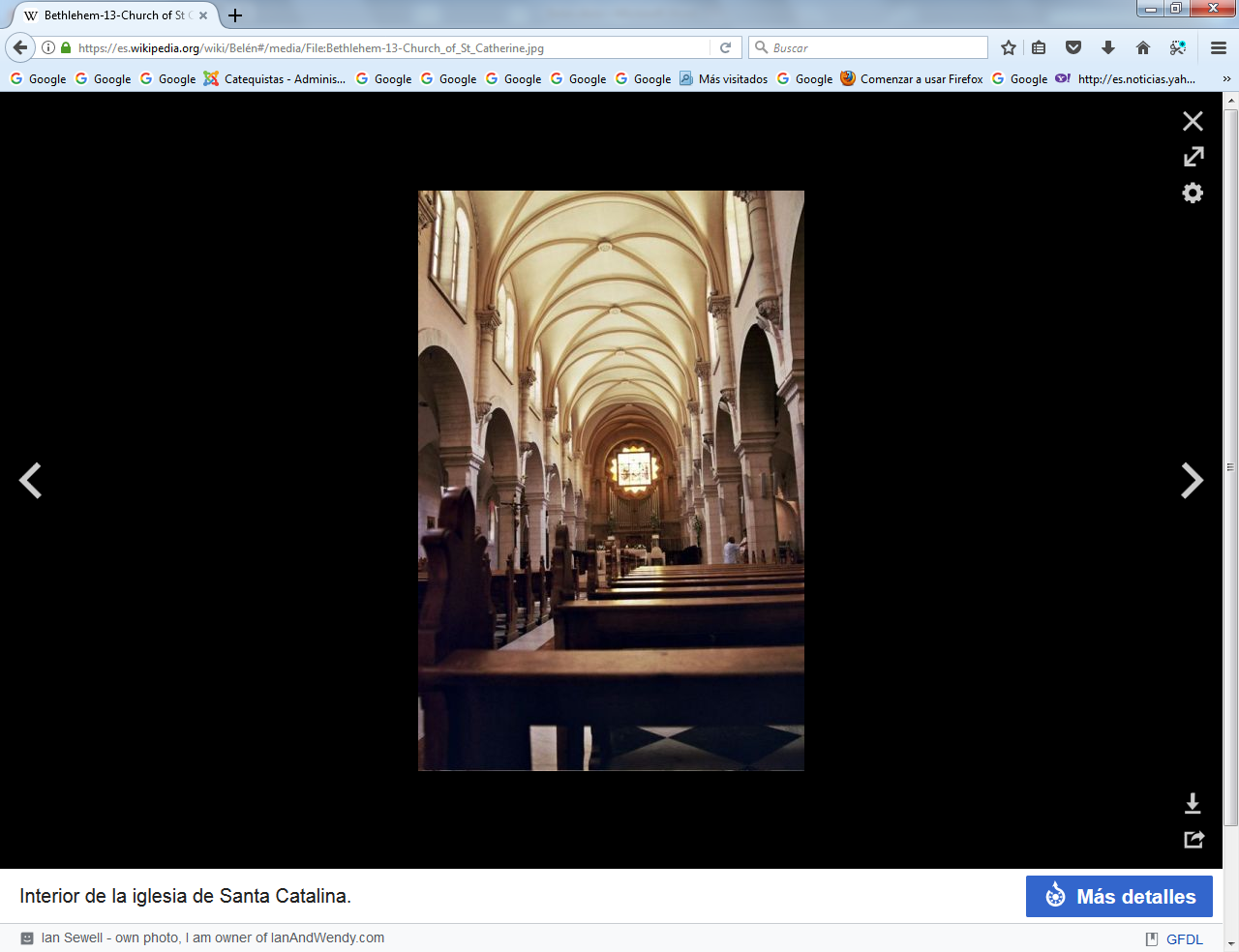 Iglesia de Santa Catalina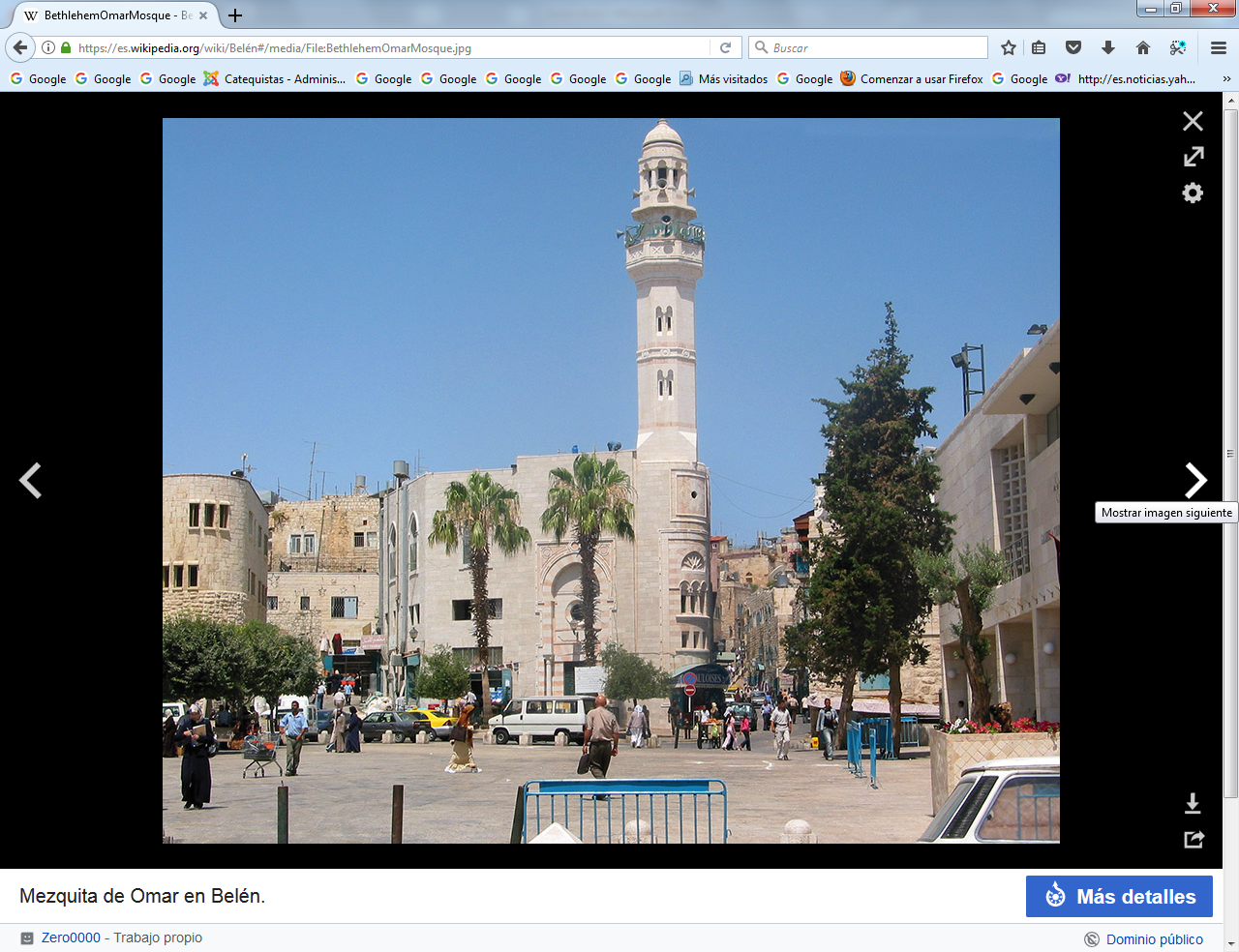 La mezquita de Omar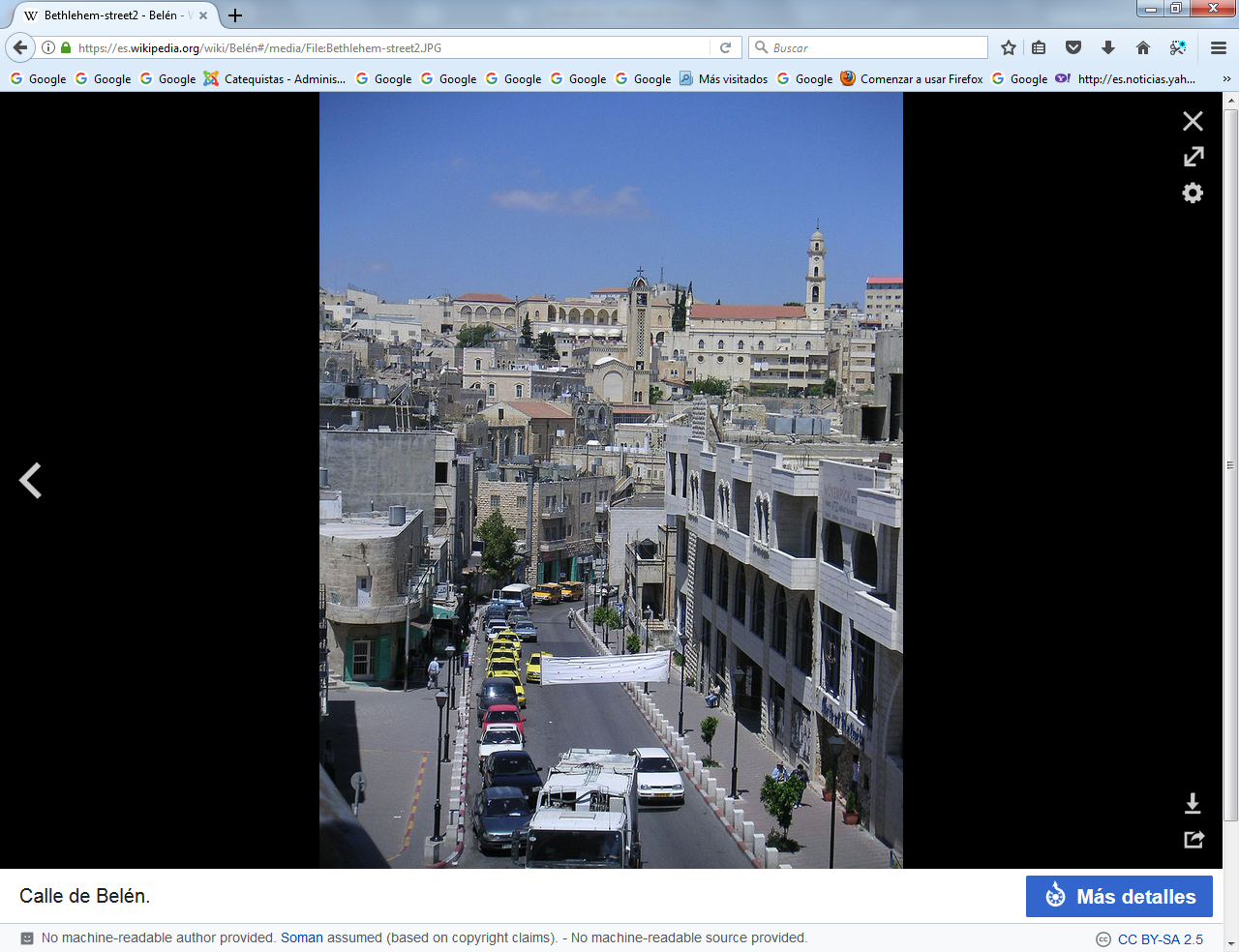 Las calles